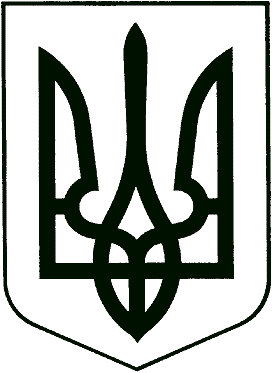 НАРОДНИЙ ДЕПУТАТ УКРАЇНИ№ _______________		«       » листопада 2020 рокуВЕРХОВНА РАДА УКРАЇНИВідповідно до статті 93 Конституції України, статті 89 Закону України «Про Регламент Верховної Ради України» в порядку реалізації законодавчої ініціативи вносимо на розгляд Верховної Ради України проєкт Закону України про внесення доповнення до Закону України «Про Державний бюджет України на 2020 рік» щодо особливостей забезпечення боргових зобов’язань Державного підприємства «Національна атомна енергогенеруюча компанія «Енергоатом».Доповідати зазначений законопроєкт на пленарному засіданні Верховної Ради України буде народний депутат України Герус А.М.Додатки:1. Проєкт Закону на 1 арк.2. Проєкт Постанови Верховної Ради України на 1 арк.3. Пояснювальна записка на 2 арк.4. Порівняльна таблиця на 2 арк.5. Електронні копії зазначених матеріалів.Народні депутати України	01008, м. Київ-8, вул. М. Грушевського, 5